Parent Signature:____________________________________________________ Name:                   Thanksgiving Break2019MondayTuesdayWednesdayThursdayFridaySaturdaySundayNovember 23November 24RM__________
MM_________RM__________
MM_________November 25November 26November 27November 28November 29November 30December 1RM__________
MM_________RM__________
MM_________RM__________
MM_________RM__________
MM_________RM__________
MM_________RM__________
MM_________RM__________
MM_________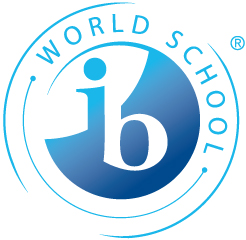 